NARAVOSLOVNI DAN 9.RAZREDPred tabo je naravoslovni dan, ki bo glede na situacijo potekal malo drugače. Da boš delo lahko izpeljal, se boš moral podati v bližnji gozd, kjer boš opravil potrebne meritve. Po meritvah boš naredil nekaj izračunov, ki pa jih lahko opraviš doma.Ko boš učni list izpolnil, ga poslikaj ali skeniraj in pošlji na e-mail:Tekom naravoslovnega dne boš spoznaval oziroma ponovil tehnike merjenja višine dreves, določal boš biotsko pestrost, računal kubaturo dreves in ugotavljal, če bi izbrana drevesa zadostovala za ogrevanje v eni kurilni sezoni.PRIPOMOČKI ki jih boš potreboval:1m dolga lesena palica,metervrvica za merjenje obsega drevesapisalo in učni listDoločanje biotske pestrosti na izbranem območju.Kadar imamo v mislih število vrst na določenem območju, govorimo o vrstni pestrosti. Več ko je vrst, večja je biotska pestrost. Če dodamo podatek o številu osebkov posamezne vrste na določenem območju, je opis še popolnejši. Vrstna pestrost je v ekosistemih različnih predelov Zemlje različna. Predvsem tam, kjer so okolje in življenjske združbe raznoliki in so razmere za organizme ugodne(dovolj padavin, ugodne temperature, ustrezna podlaga itd.), je število vrst večje.Najbolj enostaven način določanja biotske pestrosti je, da preštejemo število različnih vrst na določeni površini in jo delimo s številom vseh osebkov. Tako dobimo indeks biotske pestrosti. Bližje kot je indeks številu 1, višja je biotska pestrost, bližje kot je številu 0, nižja je pestrost.Označimo in izmerimo površino, ki jo bomo popisovali. Npr. gozd velikosti 100 m2 (kvadrat s stranicami 10 x 10 m). Razdaljo lahko odmerimo s koraki. Postavimo hipotezo, npr. biotska pestrost v gozdu je visoka (je bližje 1 kot 0). Primer: Imamo gozd velikosti 100 m2 v katerem smo prešteli 50 dreves. Od tega je 10 smrek, 10 hrastov, 5 jelk, 15 bukev in 10 borov. Kar pomeni, da je v gozdu 5 različnih vrst dreves in indeks biotske pestrosti v takšnem gozdu bo nizek.Tvoja naloga je, da na svojem območju določiš biotsko pestrost gozda. Preden začneš šteti drevesa in prepoznavati različne vrste, postavi hipotezo.Hipoteza za vaš gozd: Indeks biotske pestrosti na mojem izbranem področju je _______________________.Meritve: Ugutovite:Merjenje obsega in višine.V svojem območju si izberi pet dreves. Drevesom izmeri višino in obseg. Za merjenje obsega potrebuješ vrvico, ki jo napelješ okoli debla. Nato izmeriš dolžino vrvice, ki si jo potreboval, da si prišel okrog debla. Pri določanju višine si boš pomagal z Talesovim izrekom, ki si ga spoznal pri matematiki. Za merjenje višine boš potrebovali 1m dolgo palico in meter s katerim boš meril dolžino sence. V pomoč naj ti bo naloga iz matematičnega učbenika. Špelino senco zamenjaj z senco tvoje palice.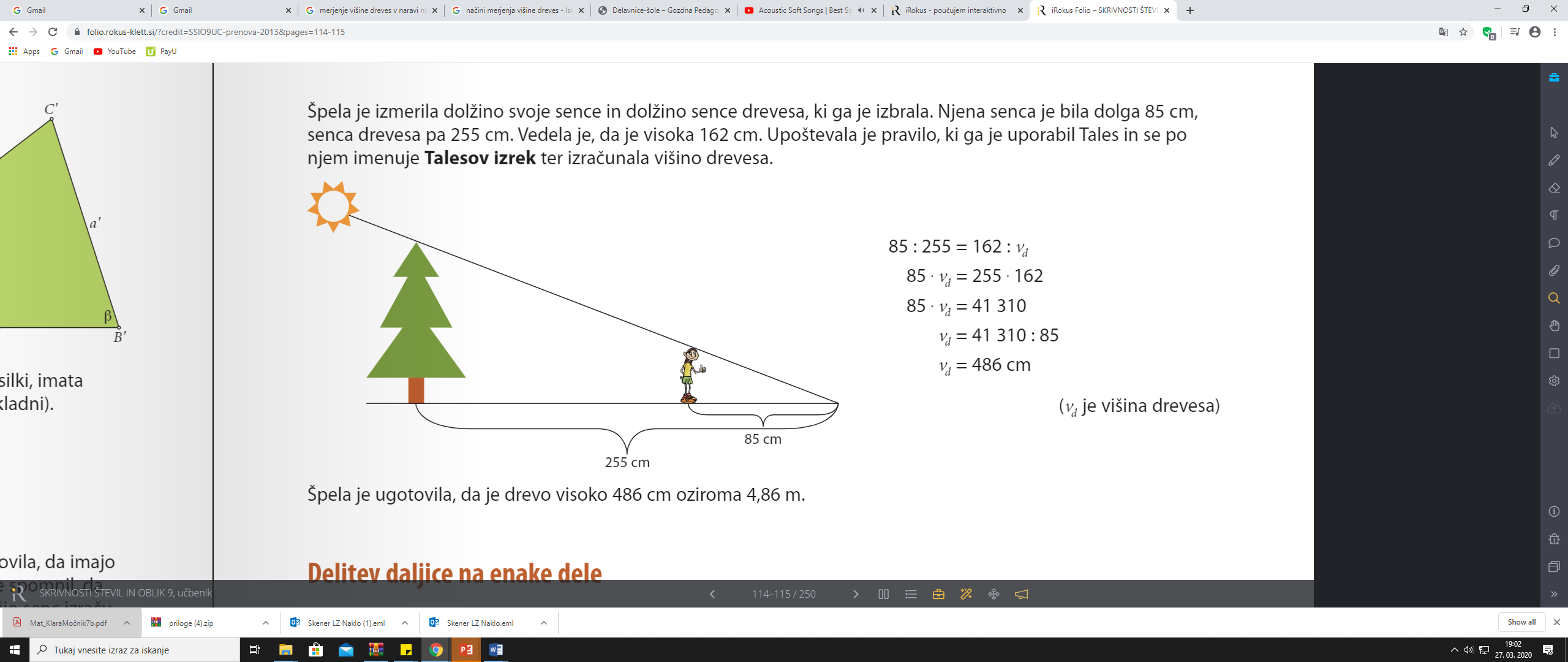 MeritveProstor za izračune:Računanje kubature dreves.Tvoja naslednja naloga je, da boš za izbrana drevesa izračunal kubaturo oziroma prostornino. Tudi tukaj ti bo prav prišlo znanje matematike, saj boš predpostavil, da je drevo pokončni valj. Torej boš računal prostornino valja.  Formulo za izračun prostornine valja poznaš, vanjo ustrezne podatke, ki si jih pridobil v prejšnji nalogi.NAMIG: polmer osnovne ploske izrazi iz obsega posameznega drevesa.Prostor za izračune:Ali bi bila izbrana drevesa dovolj za kurjavo v eni kurilni sezoni.Kot verjetno veš, je les eden izmed obnovljivih virov energije, ki ga s pridom izkoriščamo za pridobivanje toplotne energije. Še vedno v večinskem delu biomaso za kurjavo predstavljajo drva. Predpostavi, da boš tvoja izbrana drevesa posekal in jih porabil za ogrevanje v naslednjem letu.Ali bi izbrana drevesa zadostovala za ogrevanje v naslednjem letu, če je povprečna kurilna vrednost kubičnega metra polen 1750 kWh energije, povprečno gospodinjstvo pa letno porabi  20 000 kWh energije.Če ne, koliko kubičnih metrov bi moral še posekati, da bi bil preskrbljen za eno leto?IzračuniOdgovor.ŠT.DREVESNA VRSTAŠT. OSEBKOV1.2.3.4.5.6.7.8.9.10.Indeks biotske pestrosti:   1. drevo2. drevo3. drevo4. drevo5. drevoObseg drevesaVišina drevesa1. drevo2. drevo 3.  drevo4.  drevo5.  drevoProstornina drevesa